KristofferholmenDenne holmen har fått navn etter Christopher Tjærandsen Rønneberg (1731 -1824).Han gifte seg i 1762 med enkja etter Elias Schelderup som hadde drive handel her frå omlag 1756. Rønneberg dreiv handel og gjestegiveri og vart etterkvart  ein av dei mektigaste handelsmennene på Sunnmøre.Skiftet etter Rønneberg fortel om husa på handelsstaden. Storstove,  med sengekammer, Rødstove med kjøken, sengekammer, tømra sal og kammer.Stabbur, stor sjøbod, /stolpebud. Stor sjøbod med tømra saltbod, tømra kornloft, kammer og sjå.Eldhus med svaler, høyløde grisehus, smie.Alle husa var raudmala med torvtak.Husa vart etterkvart demonterte og frakta til Ålesund for gjenbruk. Kan vere brukte i det vasmuthske hus, med tilhøyrande sjøhus.Heryøy RK med spesiell hjelp frå Roald Sporstøl og med løyve frå grunneigar Bård Thorseth har medverka til  oppsetjing av ei informasjonstavle på øya. Det gir sjøfarande og andre besøkande kunnskap om dette mektige handelsdynastiet i Herøy.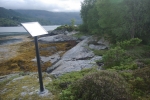 